СПОРТНЕН КАЛЕНДАР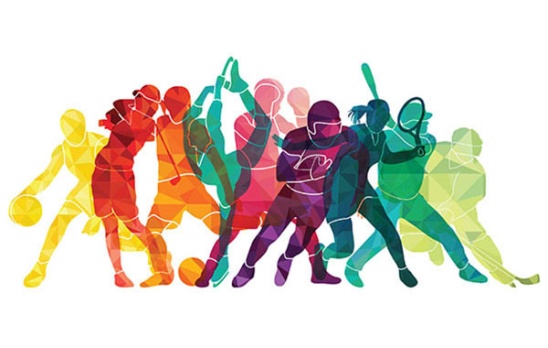 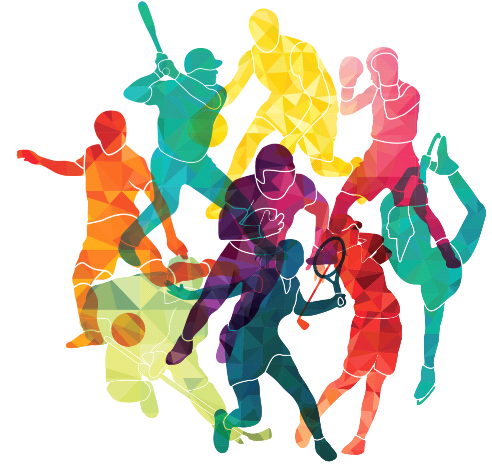 НА ОБЩИНА ДРЯНОВОЗА 2020 ГОДИНАСпортният календар подлежи на промени и допълнения през годината!Поради епидемичната обстановка в страната, голяма част от събитията няма да се проведат, а друга част ще бъдат изместени в календара или ще бъдат в следващата 2021 година.ДатаПрояваМясто на провежданеОрганизатор18-19 януарих. Младост – Ст.планина 585 м.н.в., посещение на крепостта Мисионис край Търговище.Стара планинаКлуб по пешеходен туризъм към СТД „Бачо Киро“15-16 февруаридо х. Русалка в Стара планина /1126 м.н.в. – изходен пункт с.Тъжа – преход 2.30 часа/Стара планинаКлуб по пешеходен туризъм към СТД „Бачо Киро“3
мартТрадиционно участие в тържествата на вр.Шипка по случай националния празник на БългарияВръх „Св. Никола“СТД „Бачо Киро“6 - 7 мартОсмомартенска пещерна експедиция-Дряновски манастирХижа „Бачо Киро“Спелеоклуб „Стринава“14 и 15  мартдо х. Бузлуджа в Ст.планина / 1394 м.н.в. – изходен пункт гара Кръстец – преход – 6 часа/Стара планинаКлуб по пешеходен туризъм към СТД „Бачо Киро“4 -5  априлдо х. Васильов в Стара планина – 1380 м.н.в. – изходен пункт  проход „Богоя“ –преход 1.5 часа.Стара планинаКлуб по пешеходен туризъм към СТД „Бачо Киро“4 – 5априлКупа „Дряново“Град ДряновоБФОСКО „Бачо Киро – 94“Община Дряново26
април Обновяване туристическите маркировки в районаКлуб по пешеходен туризъм към СТД „Бачо Киро“2майЕднодневен излет по екопътека „ Витата стена“ край Габрово. Изходен пункт  с.Здравковец, през езеро Беляковец – пещерите – Ловен дом - с.Яворец.Клуб по пешеходен туризъм към СТД „Бачо Киро“16 майТрадиционния еднодневен поход по стъпките на Поп Харитон и Бачо Киро – 2.30 ч. СТД „Бачо Киро“23 майРегионален турнир по тенис на корт за деца до 16 години„ТК Кристи“20 – 21юни х. Ехо / 1646 м.н.в. изходен пункт к.к. Чифлика – Ловешко, преход 6.30 часа.Стара планинаКлуб по пешеходен туризъм към СТД „Бачо Киро“4 юлиРегионален турнир по тенис на корт за деца до 12 години„ТК Кристи“5 – 6юлиБалкански сбор по СпелеологияСПЕЛЕОКЛУБ „СТРИНАВА“17, 18 и 19 юлих.Тешел в Родопи 833 м.н.в., тръгване в петък след обяд и пристигане в х. Тешел, нощувка и на втория ден два варианта: преход до Ягодинската пещера или с джипове до Вълчия камък. Нощувка и на третия ден отпътуване за Дряново.РодопиКлуб по пешеходен туризъм към СТД „Бачо Киро“    10 – 16     АвгустЕкскурзионно летуване в Южен Пирин, Славянка и БеласицаПирин, Беласица, СлавянкаКлуб по пешеходен туризъм към СТД „Бачо Киро“   22 август Регионален турнир по тенис на корт за деца до 10 години„ТК Кристи“5 септемвриРегионален турнир по тенис на корт за деца до 10 години„ТК Кристи“5 - 7септемвриЕкскурзия до Ивайловград, посещение на крепостта  Мезек, римска вила Армира и вероятно други исторически или географски обекти, които ще се уточняват и обявят преди тръгване.Клуб по пешеходен туризъм към СТД „Бачо Киро“20 – 21октомври х.Карандила в Стара планина, нощувка не на самата хижа а на базата на Декотекс. Изходния пункт ще се уточнява преди тръгване.Стара планинаКлуб по пешеходен туризъм към СТД „Бачо Киро7 – 8Ноември   х.Мазалат / 1511 м.н.в. изходен пункт  х.Партизанска песен – преход 3 часа./Стара планинаКлуб по пешеходен туризъм към СТД „Бачо Киро“5 – 6 декемвридо х. Дерменка 1530 м.н.в. / изходен пункт прохода Беклемето – преход 2.30 часа.Стара планинаКлуб по пешеходен туризъм към СТД „Бачо Киро“8-9 юниРегионален турнир по тенис на кортдо 14 годиниСК „Локомотив“ ДряновоТК „Кристи“25 августТуристически поход до Черни връх, по случай Деня на туризмаВитошаКлуб по пешеходен туризъмкъм СТД „Бачо Киро“16-17 ноемвриПоход до хижа КарандилаСтара планинаКлуб по пешеходен туризъмкъм СТД „Бачо Киро“23-24 ноемвриБалканска среща Македония - СтрумицаПо Наредба на БФТм. декемвриКоледен детски футболен турнирСпортна зала - ДряновоФК „Локомотив-1927“